Marosi Erzsébet tanítónő 			marosizs01@yahoo.comPetőfi Sándor Gimnázium, Kézdivásárhely, Stadion út, 525400, Kovászna megye, RomániaTantárgy AnyanyelvOsztály3. osztályTéma: Laczik Pintér Edit: Az elveszett hegedűSegítőkészség, megbocsájtás, nagylelkűségCél: Társas kapcsolatok fejlesztéseSaját vélemények megfogalmazása az emberi értékekrőlFejlesztendő készségekKommunikációs készség, kreativitás, a szövegértő olvasás fejlesztéseArtikulációs légzőgyakorlatFújjátok ki a levegőt, a) 3- ig számolok- beszívjátok a levegőt 3- ig számolok tartjátok a levegőtKilégzéskor ,,r” hangot hangoztattokb) Nagy levegő, bent tartjuk és most fújjuk el a gyertyátc) Mi vagyunk a szél, susogjunkd) Nagy levegő, kilégzéskor a hónapokat soroljátok (most suttogva; most némán, jól artikulálva)e) Soroljuk fel a hét napjait csak i-í magánhangzókat használva, hangosanA téma előkészítéseKépes bemutató megtekintése Rovarseregek a réten – segédanyag Szitakötő 26. Sz, Jenei Beáta Kooperatív csoportmunka Rövid leírások és képek segítségével bemutatják a csoportok a megadott rovart: tücsök, hőscincér, rózsabogárNagy hőscincérÖreg tölgyerdőkben sokfelé megtalálható, ahol kiszáradó öreg tölgyek vannak. Károkat is okozhat, mivel lárvája az élő fákat keresztül-kasul rágja. Védett rovar. 2,5-5,5 cm hosszú. Európa egyik legszebb és legnagyobb bogara. Rózsabogár A rózsabogár egész Európában megtalálható, kertekben, parkokban, erdőben. Leggyakrabban virágokon vagy gyümölcsön táplálkozva találhatjuk meg. A lárvák korhadékkal, elpusztult gyökerekkel táplálkoznak, az élő növényeket nem károsítják.TücsökA mezei tücsök napsütötte legelők, rétek, füves domboldalak, vasúti töltések és más száraz élőhelyek gyakori lakója. A hallószerve nem a fején van, hanem az elülső lábszáron. A tücsök behajlítja lábát, hogy egy hangforrással összehangolja és megállapítsa, honnan jön a hang. A tücskök a ciripelő hangot szárnyaik összedörzsölésével képzik. Az úgynevezett ciripelő erek, amik kb. úgy néznek ki, mint egy fésű, a szárnyon találhatók, és ezek összedörzsölésével képzi a tücsök a hangot. Az egyik szárny tetejét dörzsölik a másik szárny aljához.Találós kérdés Se hárfája, se gitárja,Mégis szól a muzsikája.Egész nyáron vígan él,S éhezik, ha jön a tél. Mi az? Milyen meséket ismertek a tücsökről?A téma bejelentéseLaczik Pintér Edit: Az elveszett hegedűMa  Az elveszett hegedű című mesét fogjuk elolvasni. A cím alapján előzetes feltételezések meghallgatásaMiről szólhat a mese?A téma feldolgozásaNyissátok ki a Szitakötő folyóiratot a 4. oldalra.Tanítói bemutatás Kinek a feltételezése közelítette a legjobban meg a mesében hallottakat? Egyéni hangos olvasásBeszélgetés a mesérőlSzómagyarázat, szemléltetés- kökörcsin, rózsabogár, hőscincér, tücsök - képekkelKereső olvasás- kérdések alapján 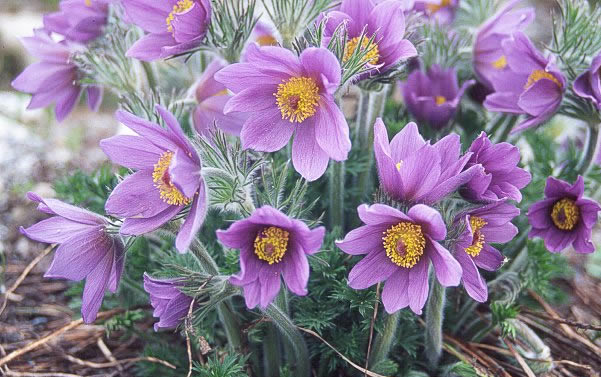 Ki volt Torday Tódor?Hol pihent a tücsök? Hol volt az esti koncert? Miért kezdett el pityeregni Torday Tódor?Ki vigasztalta meg? Hová tűnt a tücsök hegedűje?Miért vette el az öreg hőscincér a hegedűt?Miért bocsájtott meg a tücsök a cincérnek? Olvasási gyakorlatok:  duzzasztó és apasztó olvasásInteraktív feladatok: Meghallgatjuk a tücsök  hangját. Hogy olvastuk a mesében a tücsök hangját? (Cip-cirip, cirregi-dörrögi)A hegedű hogyan szólt a cincérnél? (nyiiiííí- nyuuuúúúú, krnyíííí-krnyúúúú)Problematizálás: Vajon miért szólt  így a hegedű a cincérnél? A szereplőkre jellemző tulajdonság gyűjtéseIndoklás: A bizonyító mondatok felolvasásávalReflektálásGryllus Vilmos:  Kis tücsök dal  meghallgatásaÉrtékelés,  befejezésNagyon szépen olvastatok és dolgoztatok. Illusztrációt is készíthettek a meséhez a következő órára.